Meadowview Christian AcademyMeadowview Christian AcademyMeadowview Christian Academy2021-2022  School Calendar2021-2022  School Calendar2021-2022  School CalendarFirst/Last Day of SchoolTeacher  In-serviceHoliday/No School  Back to School Night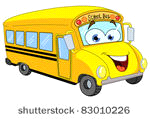 Half Day (Noon Dismissal) End of Marking Period                                                                   